EthiopiaEthiopiaEthiopiaSeptember 2025September 2025September 2025September 2025SundayMondayTuesdayWednesdayThursdayFridaySaturday123456Birthday of Muhammad (Mawlid)78910111213New Year’s Day1415161718192021222324252627Finding of the True Cross282930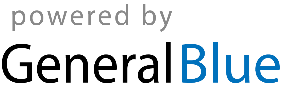 